Отзыв на выпускную квалификационную работу бакалаврастудентки факультета ПМ-ПУ СПбГУ Дмитриевой Анны Сергеевны«Полные линеаризованные системы для задачи двух тел: эллиптический случай»В работе рассматривается задача двух тел и её численное интегрирование методом рядов Тейлора. Решение этой задачи представимо последовательным решением нескольких систем уравнений: уравнений относительно элементов орбиты, уравнений движения точки относительно орбиты, уравнений движения самой орбиты. В выпускной работе Анна рассматривает систему, описывающую движение материальной точки относительно эллиптической орбиты. При интегрировании этой задачи использованы новые результаты, представленные в статье «Estimates for Taylor series method to linear total systems of PDEs» (авторы Бабаджанянц Л.К., Потоцкая И.Ю, Пупышева Ю.Ю.). Эти результаты потребовали представления рассматриваемых уравнений движения в виде полной полиномиальной системы уравнений в частных производных и дальнейшей её линеаризации. Опыт использования метода Тейлора для интегрирования полученных уравнений дал возможность составить и отработать  алгоритм применения этого метода в других прикладных задачах, представимых в виде полных линейных систем.  В процессе выполнения ВКР Анна успешно справилась с многочисленными трудоёмкими задачами: изучила задачу двух тел; изучила метод полиномиальных систем, с помощью которого получила полную полиномиальную  систему ДУ в частных производных для задачи двух тел; линеаризовала эту систему около положения равновесия; изучила метод рядов Тейлора для полных линейных систем УрЧП; составила алгоритм этого метода для линеаризованной задачи двух тел и выполнила его программную реализацию в среде MATLAB. На всех этапах работы студенткой были продемонстрированы умение работать как самостоятельно, так и в научном коллективе, отличные теоретические знания и практические навыки в решении аналитических и вычислительных задач.Всё вышеперечисленное позволяет мне оценить ВКР Анны Сергеевны Дмитриевой на «отлично» и рекомендовать ей продолжить начатые научные исследования в магистратуре. Научный руководитель,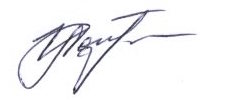 кандидат физ.-мат. наук, доцент       			                                    Потоцкая  И.Ю.	